                 FZ.2380.2.S.23.2023INFORMACJA Z OTWARCIA OFERTDotyczy postępowania o udzielenie zamówienia publicznego na:DOSTAWĘ OLEJÓW SILNIKOWYCH I PŁYNÓW EKSPLOATACYJNYCH DO POJAZDÓW SŁUŻBOWYCH POLICJI WOJ. PODLASKIEGO(postępowanie 2/S/23)Zamawiający, Komenda Wojewódzka Policji w Białymstoku, działając na podstawie art. 222 ust. 5 ustawy Prawo zamówień publicznych (tekst jedn. Dz. U. z 2022 r. poz. 1710 ze zm.), przekazuje poniższe informacje:Zestawienie złożonych w postępowaniu ofert: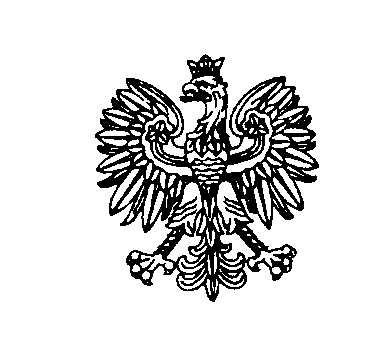 Białystok, dnia 10 lutego 2023 rokuBiałystok, dnia 10 lutego 2023 rokuBiałystok, dnia 10 lutego 2023 rokuBiałystok, dnia 10 lutego 2023 rokuBiałystok, dnia 10 lutego 2023 roku                         ZastępcaKomendanta Wojewódzkiego Policji w Białymstoku                         ZastępcaKomendanta Wojewódzkiego Policji w Białymstoku                         ZastępcaKomendanta Wojewódzkiego Policji w BiałymstokuNr ofertyNazwa(firma)i adres WykonawcyCena ofertowa brutto(w zł)1WOJAM Sp. z o.o.ul. Spółdzielcza 9/3605-300 Mińsk Mazowiecki93.855,00 zł2MANOLI Sp. z o.o.ul. Domaniewska 47/1002-672 Warszawa108.356,00 zł3MARCOM Mirosław Zychowiczul. Wielkopolska 444-203 Rybnik96.144,18 zł